Leerperiode 3   SLB									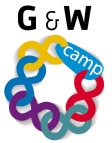 In onderstaand tabel zie je het onderdeel  VERANTWOORDELIJK HANDELEN uit het 360 graden feedback formulier. Vul onderstaand schema voor jezelf in. Wees kritisch naar jezelf. Laat daarna het formulier invullen door 2 medeleerlingen uit je scrumgroepje van periode 3. Bespreek de uitslag met je medeleerlingen en met je SLB-er. Maak een verslag van ongeveer 1A4-tje waarin je aangeeft hoe je gaat werken aan je ontwikkelpunten. Verantwoordelijk handelenTitel opdracht:Verantwoordelijk handelenOpdracht nr. 3-8ABehorend bij:Studie en loopbaan                 Studie en loopbaan                 Bewaren in:Portfolio ontwikkelingsgericht Portfolio ontwikkelingsgericht Planning:Week 8Week 8Compententies: beslissen en activiteiten initiëren | materialen en middelen inzetten instructies en procedures opvolgenGoedVoldoendeOnvoldoendeJe komt afspraken na en volgt procedures en regels opArgumentatie:Je gebruikt middelen en materialen zorgvuldig en duurzaamGoedVoldoendeOnvoldoendeArgumentatie:Je bent aanspreekbaar op je gedrag en de taken die je uitvoertGoedVoldoendeOnvoldoendeArgumentatie:Je werkt op basis van je functie zelfstandig en methodischGoedVoldoendeOnvoldoendeArgumentatie:Je schat risico’s tijdig in en handelt ernaarGoedVoldoendeOnvoldoendeArgumentatie:Je blijft gericht op je werk in stresssituatiesGoedVoldoendeOnvoldoendeArgumentatie: